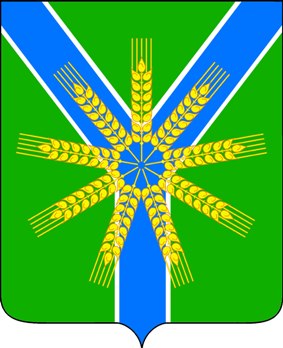 Р А С П О Р Я Ж Е Н И Е   АДМИНИСТРАЦИИ   БРАТСКОГО СЕЛЬСКОГОПОСЕЛЕНИЯ УСТЬ-ЛАБИНСКОГО  РАЙОНАот  02 октября 2017 года    					                                   № 170-рхутор БратскийО назначении ответственных лиц	Во исполнение приказа Министерства финансов Российской Федерации от 23 декабря 2014 года №163Н «О порядке формирования и ведения реестра участников бюджетного процесса, а также юридических лиц, не являющихся участниками бюджетного процесса»,п о с т а н о в л я ю: 1.Назначить ответственным за техническое обеспечение работы с компонентами системы «Электронный бюджет» и подключение пользователей,  ведение реестра участников бюджетного процесса начальника финансового отдела администрации Братского сельского поселения Усть-Лабинского района Л.В. Последову.          2.  Контроль над  исполнением настоящего распоряжения возложить на главу Братского сельского поселения Усть-Лабинского района Г.М. Павлову.3. Распоряжение вступает в силу со дня его подписания. Глава Братского сельского поселенияУсть-Лабинского района                                                   Г.М.Павлова